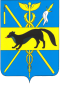 СОВЕТ НАРОДНЫХ ДЕПУТАТОВБОГУЧАРСКОГО МУНИЦИПАЛЬНОГО РАЙОНАВОРОНЕЖСКОЙ ОБЛАСТИРЕШЕНИЕот «27» декабря 2012 г. № 96г. БогучарОб оплате труда служащих органов местного самоуправления района, замещающих должности, не относящиеся к должностям муниципальной службы(в редакции решений от 24.12.2013 № 167, от 29.08.2017 № 401)В соответствии с Федеральным законом от 06.10.2003 № 131–ФЗ «Об общих принципах организации местного самоуправления в Российской Федерации», постановлением Правительства Российской Федерации от 24.03.2007 № 176 «Об оплате труда работников федеральных государственных органов, замещающих должности, не являющиеся должностями федеральной государственной гражданской службы», Совет народных депутатов Богучарского муниципального районаРЕШИЛ:1. Утвердить положение об оплате труда служащих органов местного самоуправления района, замещающих должности, не относящиеся к должностям муниципальной службы, согласно приложению.2. Признать утратившими силу решение Совета народных депутатов Богучарского муниципального района от 20.06.2007 № 313 «Об оплате труда служащих органов местного самоуправления района, замещающих должности, не относящиеся к муниципальным должностям».3. Данное решение вступает в силу с 05.03.2013.4. Контроль за выполнением данного решения возложить на постоянную комиссию Совета народных депутатов Богучарского муниципального района по бюджету, финансам, налогам и предпринимательству (Фурсов Ю.И.) и заместителя главы администрации Богучарского муниципального района Кожанова А.Ю..Приложение к решению Совета народных депутатовБогучарского муниципального районаот 27.12.2012 № 96Положение об оплате труда служащих органов местного самоуправления района, замещающих должности, не относящиеся к должностям муниципальной службыНастоящее положение устанавливает порядок оплаты труда, перечень должностей и размеры должностных окладов работников, замещающих должности, не относящиеся к должностям муниципальной службы (далее – работники).1. Оплата труда работников.Оплата труда работников включает:1.1. Должностной оклад.Ежемесячные выплаты:а) ежемесячная надбавка к должностному окладу за сложность, напряженность и высокие достижения в труде;б) ежемесячная надбавка к должностному окладу за выслугу лет;в) ежемесячная процентная надбавка к должностному окладу работникам, допущенным к государственной тайне на постоянной основе;г) ежемесячное денежное поощрение.1.3. Дополнительные выплаты:а) единовременная денежная выплата при предоставлении ежегодного оплачиваемого отпуска;б) материальная помощь;в) премии по результатам работы за выполнение особо важных и сложных заданий;г) иные выплаты, предусмотренные соответствующими федеральными законами, законами Воронежской области и иными нормативными правовыми актами.2. Должностной оклад.2.1. Размеры должностных окладов работников устанавливаются настоящим положением согласно приложению.Размеры должностных окладов работников индексируются в размерах и сроки, предусмотренные для муниципальных служащих, в соответствии с нормативным правовым актом органа местного самоуправления Богучарского муниципального района3. Ежемесячные выплаты.3.1. Ежемесячная надбавка к должностному окладу за сложность, напряженность и высокие достижения в труде устанавливается в размере от 50 до 200 % должностного оклада.Конкретный размер надбавки устанавливается правовым актом органа местного самоуправления, им же может изменяться и отменяться.3.2. Ежемесячная надбавка к должностному окладу за выслугу лет устанавливается правовым актом органа местного самоуправления в зависимости от общего трудового стажа работников в следующих размерах:стаж работы (процентов)от 3 до 8 лет 10%от 8 до 13 лет 15 %от 13 до 18 лет 20%от 18 до 23 лет 25%от 23 лет 30%Стаж работы, дающий право на установление указанной надбавки, исчисляется по трудовой книжке служащего в соответствии с правилами исчисления общего стажа работы.3.3. Ежемесячная процентная надбавка к должностному окладу работникам, допущенным к государственной тайне на постоянной основе, устанавливается в размере и порядке, определенных в соответствии с законодательством Российской Федерации.3.4. Ежемесячное денежное поощрение устанавливается работникам в размере до 2 – х должностных окладов.Ежемесячное денежное поощрение выплачивается за фактически отработанное время в расчетном периоде.Конкретный размер поощрения устанавливается правовым актом органа местного самоуправления Богучарского муниципального района.4. Дополнительные выплаты.4.1. Единовременная выплата при предоставлении ежегодного оплачиваемого отпуска производится в течение календарного года в размере 2 должностных окладов.Единовременная выплата при предоставлении ежегодного оплачиваемого отпуска выплачивается к очередному отпуску. При поступлении работника на работу, переводе, увольнении единовременная выплата к отпуску выплачивается пропорционально отработанному времени в текущем календарном году из расчета 1/12 годового размера единовременной выплаты к отпуску за каждый полный месяц работы.4.2. Материальная помощь предоставляется в течение календарного года в размере 2 должностных окладов.Материальная помощь выплачивается, как правило, к очередному отпуску или, по желанию работника в иное время.При поступлении работника на работу, переводе, увольнении материальная помощь выплачивается пропорционально отработанному времени в текущем календарном году из расчета 1/12 годового размера материальной помощи за каждый полный месяц работы.4.3. В пределах фонда оплаты труда работникам могут выплачиваться премии по результатам работы за выполнение особо важных и сложных заданий.Условия и порядок выплаты премии по результатам работы определяется нормативным правовым актом органа местного самоуправления.4.4. В пределах фонда оплаты труда служащему может быть оказана дополнительная материальная помощь в размере одного должностного оклада в следующих случаях:- при наступлении юбилейных дат (50, 55, 60 и каждые последующие 5 лет); при регистрации брака, на основании копии свидетельства о регистрации брака;- при рождении ребенка, на основании копии свидетельства о рождении;- в случае смерти близких родственников (родителей, супруга(и), детей), на основании копии свидетельства о смерти и документов, подтверждающих родство;- в связи с утратой или повреждением имущества в результате стихийного бедствия, пожара, кражи, аварий систем водоснабжения, отопления и другими чрезвычайными обстоятельствами, на основании подтверждающих документов;- в случае нуждаемости в лечении, в связи с расходами, произведенными на лечение, восстановление после длительной болезни, на основании подтверждающих документов.Выплата дополнительной материальной помощи производится в соответствии с правовым актом органа местного самоуправления. (п. 4.4. ч. 4 в редакции решения от 29.08.2017 № 401)Приложениек положению об оплате труда работников,замещающих должности, не являющиесядолжностями муниципальной службыот 27.12.2012 № 96Перечень должностей работников, замещающих должности, не являющиеся должностями муниципальной службыГлава Богучарского муниципального районаА.М. ВасиленкоНаименование должностей служащихДолжностнойокладРуководитель секретариата (в ред. от 24.12.2013 № 167)4682Заведующий (ая) множительным бюро4438Заведующий (ая) архивом4438Заведующий (ая) канцелярией4438Инженер по эксплуатации зданий4438Инженер - программист3713Системный администратор3713Заведующий хозяйством, комендант3713Техник по вождению автомобиля3697Старший инспектор3697Инспектор2956Технический секретарь2956Архивариус2956Машинистка2956Делопроизводитель2589Кассир2589Техник по уборке помещений2220Оператор ЭВМ2956Техник по уборке территории2956